5 декабря 2018 годаВедущий вебинара – Смирнова Анастасия Владимировна, Заведующий отделением администрирования информационных систем ГКУ «РРЦ».В рамках вебинара были рассмотрены следующие вопросы:-   Нормативно-правовая база.     Процедура признания гражданина нуждающимся;- Ключевые факторы, влияющие на установление наличия/отсутствия обстоятельств. 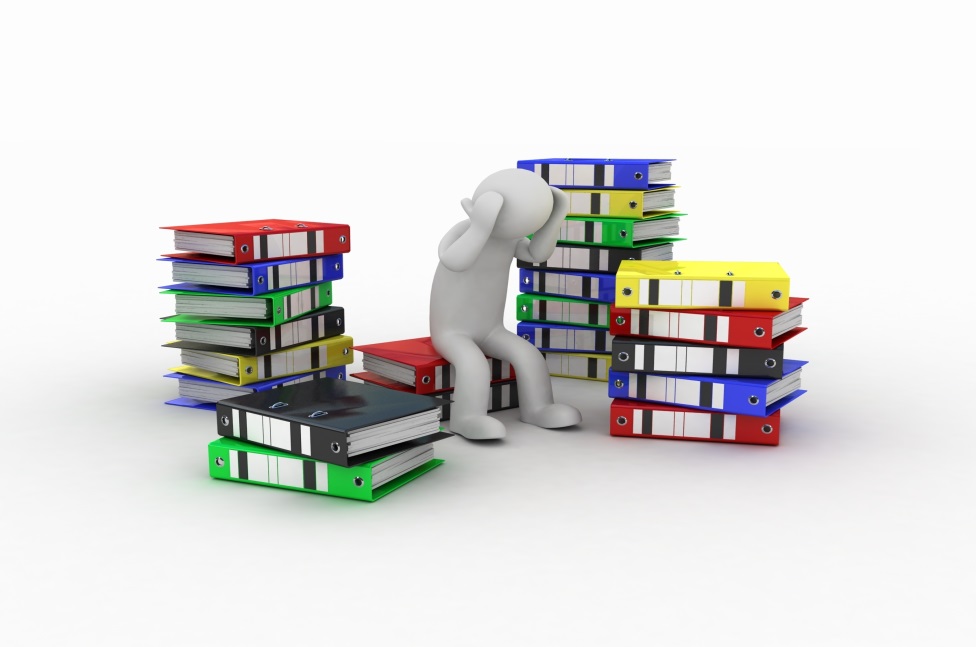 